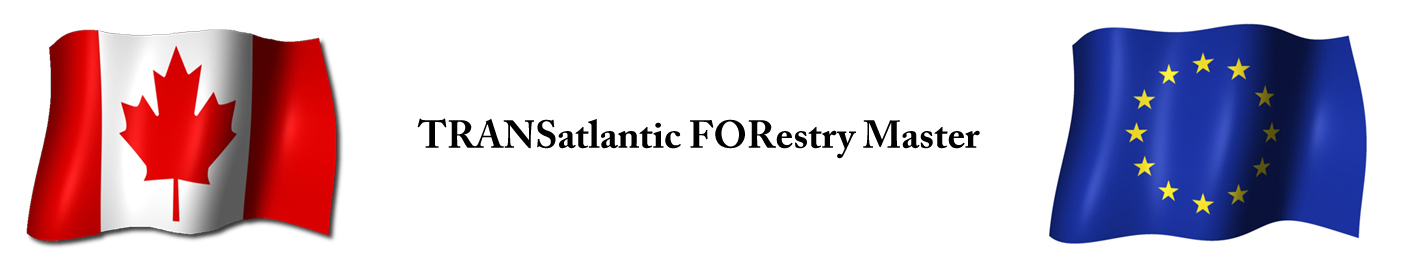 TRANSFOR-M Study PlanFor Europeans who have ALU as HOME, and go to UofA in FIRST YEARandFor Canadians who have UofA as HOME, and go to ALU in SECOND YEARYEAR 1: University of AlbertaNOTE: Alternate courses may be chosen in consultation with the advisor in case of course cancelations or if other courses are identified as more appropriate for the student’s learning goals at a later stage. In total, every student must pass 20 Canadian Credits (or 60 ECTS) at UofA.Fall term 2020 (equivalent to Wintersemester 2020/21 in Germany)Winter term 2021 (equivalent to part of Sommersemester 2021 in Germany)YEAR 2: University of FreiburgNOTE: Alternate courses may be chosen in consultation with the advisor in case of course cancelations or if other courses are identified as more appropriate for the student’s learning goals at a later stage. In total, every student must pass 60 ECTS in Freiburg, 10 of which must be for an internship and 30 of which must be for the Master’s thesis, which must be registered in the summer term. The thesis has to be graded by a supervisor and a reviewer according to the TRANSFOR-M thesis form. To obtain the Canadian degree, the University of Alberta requires a version of the thesis to be written in English.Wintersemester 2021/22 (equivalent to fall term 2021 in Canada)Sommersemester 2022 (equivalent to winter & spring term 2022 in Canada)Student nameStudent ID numberCitizenshipDate of birthAddressPhone numberE-mail addressCanadian institutionUniversity of Alberta  (HO__)European institutionUniversity of Freiburg (HO__)NumberTitleCreditECTSRENR 603Graduate Research Skills13RENR 732Disturbance Ecology Fundamentals39RENR 727Forest Resources Management39RENR 722Silviculture39Total Fall1030NumberTitleCreditECTSRENR 604Graduate Research Seminar13RENR 761Restoration Ecology39RENR 796Conservation Planning39RENR 728Integrated Forest Management39Total Winter1030Total UofA2060NumberTitleTitleCreditCreditECTS64030Forest Resources Management in France and Germany (1)Forest Resources Management in France and Germany (1)1.71.7542245Forest Inventory Designs (2)Forest Inventory Designs (2)1.71.7554130Plantation Forestry (6)Plantation Forestry (6)1.71.7564061Carbon Forestry (5)1.71.755Internship min. 7 weeks can be split in two partsNANA1010Total Winter6.76.73030NumberTitleCreditECTSThesis Research 1030Total Summer1030Total Freiburg16.760Approved by the liaison officer 
of the Canadian institutionApproved by the liaison officer 
of the European institutionInstitution:    University of AlbertaInstitution:  Albert-Ludwigs-Universität FreiburgName:            Prof. Dr. Andreas HamannName:          Prof. Dr. Dr. h.c. Heinrich SpieckerDate & SignatureDate & Signature